			SchulleitungName/Logo der SchuleName/Logo der SchuleName/Logo der SchuleBetriebsanweisungFür das Arbeiten anunter Spannung stehenden elektrischen Anlagen und BetriebsmittelnRaumverantwortlichRaumverantwortlichRaumverantwortlichRaumverantwortlichGefahren für Mensch und UmweltGefahren für Mensch und UmweltGefahren für Mensch und UmweltGefahren für Mensch und UmweltGefahren für Mensch und UmweltGefahren für Mensch und UmweltGefahren für Mensch und UmweltGefahren für Mensch und Umwelt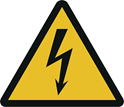 Körperdurchströmungen können zu Verkrampfungen, Herzkammerflimmern, Herzstillstand und inneren Verbrennungen führenVerbrennungsgefahr durch Lichtbogenbildung bei Kurz- und ErdschlüssenAbsturzgefahr bei Arbeiten auf der Leiter oder anderen hoch gelegenen ArbeitsplätzenKörperdurchströmungen können zu Verkrampfungen, Herzkammerflimmern, Herzstillstand und inneren Verbrennungen führenVerbrennungsgefahr durch Lichtbogenbildung bei Kurz- und ErdschlüssenAbsturzgefahr bei Arbeiten auf der Leiter oder anderen hoch gelegenen ArbeitsplätzenKörperdurchströmungen können zu Verkrampfungen, Herzkammerflimmern, Herzstillstand und inneren Verbrennungen führenVerbrennungsgefahr durch Lichtbogenbildung bei Kurz- und ErdschlüssenAbsturzgefahr bei Arbeiten auf der Leiter oder anderen hoch gelegenen ArbeitsplätzenKörperdurchströmungen können zu Verkrampfungen, Herzkammerflimmern, Herzstillstand und inneren Verbrennungen führenVerbrennungsgefahr durch Lichtbogenbildung bei Kurz- und ErdschlüssenAbsturzgefahr bei Arbeiten auf der Leiter oder anderen hoch gelegenen ArbeitsplätzenKörperdurchströmungen können zu Verkrampfungen, Herzkammerflimmern, Herzstillstand und inneren Verbrennungen führenVerbrennungsgefahr durch Lichtbogenbildung bei Kurz- und ErdschlüssenAbsturzgefahr bei Arbeiten auf der Leiter oder anderen hoch gelegenen ArbeitsplätzenKörperdurchströmungen können zu Verkrampfungen, Herzkammerflimmern, Herzstillstand und inneren Verbrennungen führenVerbrennungsgefahr durch Lichtbogenbildung bei Kurz- und ErdschlüssenAbsturzgefahr bei Arbeiten auf der Leiter oder anderen hoch gelegenen ArbeitsplätzenKörperdurchströmungen können zu Verkrampfungen, Herzkammerflimmern, Herzstillstand und inneren Verbrennungen führenVerbrennungsgefahr durch Lichtbogenbildung bei Kurz- und ErdschlüssenAbsturzgefahr bei Arbeiten auf der Leiter oder anderen hoch gelegenen ArbeitsplätzenSchutzmaßnahmen und VerhaltensregelnSchutzmaßnahmen und VerhaltensregelnSchutzmaßnahmen und VerhaltensregelnSchutzmaßnahmen und VerhaltensregelnSchutzmaßnahmen und VerhaltensregelnSchutzmaßnahmen und VerhaltensregelnSchutzmaßnahmen und VerhaltensregelnSchutzmaßnahmen und Verhaltensregeln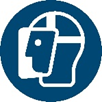 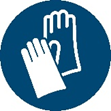 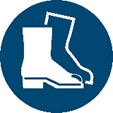 Tragen von entsprechendem Gesichtsschutz, isolierende Schutzschuhe, geeigneter Handschuhe und KleidungArbeiten an unter Spannung stehenden elektrischen Anlagen und Betriebsmitteln dürfen nur durch Elektrofachkräfte durchgeführt werdenDie 5 Sicherheitsregeln müssen eingehalten werden:FreischaltenGegen W iedereinschalten sichernSpannungsfreiheit feststellenErden und KurzschließenBenachbarte, unter Spannung stehende Teile abdecken oder abschranken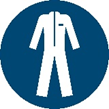 Standort isolierenNur isoliertes Werkzeug benutzen Nur ordnungsgemäße Leitern oder Gerüste benutzenTragen von entsprechendem Gesichtsschutz, isolierende Schutzschuhe, geeigneter Handschuhe und KleidungArbeiten an unter Spannung stehenden elektrischen Anlagen und Betriebsmitteln dürfen nur durch Elektrofachkräfte durchgeführt werdenDie 5 Sicherheitsregeln müssen eingehalten werden:FreischaltenGegen W iedereinschalten sichernSpannungsfreiheit feststellenErden und KurzschließenBenachbarte, unter Spannung stehende Teile abdecken oder abschrankenStandort isolierenNur isoliertes Werkzeug benutzen Nur ordnungsgemäße Leitern oder Gerüste benutzenTragen von entsprechendem Gesichtsschutz, isolierende Schutzschuhe, geeigneter Handschuhe und KleidungArbeiten an unter Spannung stehenden elektrischen Anlagen und Betriebsmitteln dürfen nur durch Elektrofachkräfte durchgeführt werdenDie 5 Sicherheitsregeln müssen eingehalten werden:FreischaltenGegen W iedereinschalten sichernSpannungsfreiheit feststellenErden und KurzschließenBenachbarte, unter Spannung stehende Teile abdecken oder abschrankenStandort isolierenNur isoliertes Werkzeug benutzen Nur ordnungsgemäße Leitern oder Gerüste benutzenTragen von entsprechendem Gesichtsschutz, isolierende Schutzschuhe, geeigneter Handschuhe und KleidungArbeiten an unter Spannung stehenden elektrischen Anlagen und Betriebsmitteln dürfen nur durch Elektrofachkräfte durchgeführt werdenDie 5 Sicherheitsregeln müssen eingehalten werden:FreischaltenGegen W iedereinschalten sichernSpannungsfreiheit feststellenErden und KurzschließenBenachbarte, unter Spannung stehende Teile abdecken oder abschrankenStandort isolierenNur isoliertes Werkzeug benutzen Nur ordnungsgemäße Leitern oder Gerüste benutzenVerhalten bei Störungen und im GefahrenfallVerhalten bei Störungen und im GefahrenfallVerhalten bei Störungen und im GefahrenfallVerhalten bei Störungen und im GefahrenfallVerhalten bei Störungen und im GefahrenfallVerhalten bei Störungen und im GefahrenfallVerhalten bei Störungen und im GefahrenfallVerhalten bei Störungen und im GefahrenfallDie Lehrkraft informierenPrüfen, ob für die sichere Störungsbeseitigung Spannungsfreiheit erforderlich ist. Wenn ja, freischalten, gegen Wiedereinschalten sichern, Spannungsfreiheit feststellen und erst dann die Störung behebenSchäden nur von Fachpersonal beseitigen lassenDie Lehrkraft informierenPrüfen, ob für die sichere Störungsbeseitigung Spannungsfreiheit erforderlich ist. Wenn ja, freischalten, gegen Wiedereinschalten sichern, Spannungsfreiheit feststellen und erst dann die Störung behebenSchäden nur von Fachpersonal beseitigen lassenDie Lehrkraft informierenPrüfen, ob für die sichere Störungsbeseitigung Spannungsfreiheit erforderlich ist. Wenn ja, freischalten, gegen Wiedereinschalten sichern, Spannungsfreiheit feststellen und erst dann die Störung behebenSchäden nur von Fachpersonal beseitigen lassenDie Lehrkraft informierenPrüfen, ob für die sichere Störungsbeseitigung Spannungsfreiheit erforderlich ist. Wenn ja, freischalten, gegen Wiedereinschalten sichern, Spannungsfreiheit feststellen und erst dann die Störung behebenSchäden nur von Fachpersonal beseitigen lassenErste HilfeErste HilfeErste HilfeErste HilfeErste HilfeErste HilfeErste HilfeErste HilfePrüfen, ob für die sichere Störungsbeseitigung Spannungsfreiheit erforderlich ist. Wenn ja, freischalten, gegen Wiedereinschalten sichern, Spannungsfreiheit feststellen und erst dann die Störung behebenDen Lehrer (Ersthelfer) informieren (siehe Alarmplan). Verletzungen sofort versorgenEintragung in das Verbandbuch vornehmenNotruf: 112                                              Krankentransport:19222Prüfen, ob für die sichere Störungsbeseitigung Spannungsfreiheit erforderlich ist. Wenn ja, freischalten, gegen Wiedereinschalten sichern, Spannungsfreiheit feststellen und erst dann die Störung behebenDen Lehrer (Ersthelfer) informieren (siehe Alarmplan). Verletzungen sofort versorgenEintragung in das Verbandbuch vornehmenNotruf: 112                                              Krankentransport:19222Prüfen, ob für die sichere Störungsbeseitigung Spannungsfreiheit erforderlich ist. Wenn ja, freischalten, gegen Wiedereinschalten sichern, Spannungsfreiheit feststellen und erst dann die Störung behebenDen Lehrer (Ersthelfer) informieren (siehe Alarmplan). Verletzungen sofort versorgenEintragung in das Verbandbuch vornehmenNotruf: 112                                              Krankentransport:19222Prüfen, ob für die sichere Störungsbeseitigung Spannungsfreiheit erforderlich ist. Wenn ja, freischalten, gegen Wiedereinschalten sichern, Spannungsfreiheit feststellen und erst dann die Störung behebenDen Lehrer (Ersthelfer) informieren (siehe Alarmplan). Verletzungen sofort versorgenEintragung in das Verbandbuch vornehmenNotruf: 112                                              Krankentransport:19222InstandhaltungInstandhaltungInstandhaltungInstandhaltungInstandhaltungInstandhaltungInstandhaltungInstandhaltungPersönliche Schutzausrüstung, Werkzeug und sonstige Hilfsmittel vor Gebrauch auf Mängel überprüfenIsolierte Werkzeuge und isolierte Hilfsmittel trocken und sauber aufbewahrenPersönliche Schutzausrüstung, Werkzeug und sonstige Hilfsmittel vor Gebrauch auf Mängel überprüfenIsolierte Werkzeuge und isolierte Hilfsmittel trocken und sauber aufbewahrenPersönliche Schutzausrüstung, Werkzeug und sonstige Hilfsmittel vor Gebrauch auf Mängel überprüfenIsolierte Werkzeuge und isolierte Hilfsmittel trocken und sauber aufbewahrenPersönliche Schutzausrüstung, Werkzeug und sonstige Hilfsmittel vor Gebrauch auf Mängel überprüfenIsolierte Werkzeuge und isolierte Hilfsmittel trocken und sauber aufbewahrenFreigabe:Bearbeitung:21. April 2021